Publicado en Cartagena el 07/12/2017 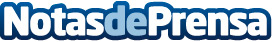 Irema, centro especializado en Reproducción AsistidaLos centros de Gandía, Beniarbeig y Cartagena cuentan con tratamientos especializados en fertilidad e instalaciones a la vanguardia de la tecnología Datos de contacto:Comunicación IremaNota de prensa publicada en: https://www.notasdeprensa.es/irema-centro-especializado-en-reproduccion Categorias: Medicina http://www.notasdeprensa.es